CHECKLIST DI GESTIONE RELEASE				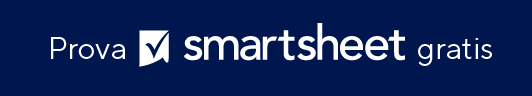 PROGETTORELEASE N.DESTINATARI DELLA RELEASE0.0.0LEGENDA STATODESTINATARI DELLA RELEASE: sviluppatori, dipendenti interni, accesso anticipato (versione Beta), dipendenti esterni selezionati, clienti specifici, generale / ampia plateaIN SOSPESO: il lavoro deve essere ancora svolto.DESTINATARI DELLA RELEASE: sviluppatori, dipendenti interni, accesso anticipato (versione Beta), dipendenti esterni selezionati, clienti specifici, generale / ampia plateaN/D: impossibile applicare logicamente questo elemento.DESTINATARI DELLA RELEASE: sviluppatori, dipendenti interni, accesso anticipato (versione Beta), dipendenti esterni selezionati, clienti specifici, generale / ampia plateaREVOCATO: elemento applicabile, ma ritenuto non importante dagli stakeholder.DESTINATARI DELLA RELEASE: sviluppatori, dipendenti interni, accesso anticipato (versione Beta), dipendenti esterni selezionati, clienti specifici, generale / ampia plateaCOMPLETATO: gli stakeholder concordano che l'elemento è stato soddisfatto.DESTINATARI DELLA RELEASE: sviluppatori, dipendenti interni, accesso anticipato (versione Beta), dipendenti esterni selezionati, clienti specifici, generale / ampia plateaNON RIUSCITO: l'elemento ci ha costretto ad abbandonare questa release.GESTIONE DEL MARKETING / DEI PRODOTTIELEMENTOSTATORESPONSABILEI requisiti e le storie degli utenti relativi a questa release sono stati concordati.IN SOSPESOTutti i problemi della release precedente sono stati identificati e aggiunti.N/DIl proprietario del prodotto e gli altri stakeholder concordano con il piano di release.REVOCATOFATTONON RIUSCITOIN SVILUPPOELEMENTOSTATORESPONSABILETutto il lavoro di progettazione necessario è stato rivisto.Tutto il lavoro di progettazione necessario è stato rivisto.Tutto il lavoro di sviluppo è stato completato.Tutto il lavoro di sviluppo è stato sottoposto a peer review.Tutti i difetti assegnati a questa release sono stati risolti.Tutta la documentazione di sviluppo è stata aggiornata.Tutto il codice di unit test è stato aggiornato.Il team di sviluppo è soddisfatto di questa release.GARANZIA DI QUALITÀ (QA)ELEMENTOSTATOCOMMENTIIl piano QA e i test case sono stati aggiornati.Il piano QA è stato svolto completamente.Tutti i difetti rilevati sono stati registrati.Ogni richiesta di modifica o di aggiornamento delle specifiche dovuta alla presenza di difetti è stata lavorata. Tutti i difetti risolti sono stati verificati.Il team QA è soddisfatto di questa release.DevOps / RELEASE ENGINEERING / CONFIGURAZIONEELEMENTOSTATOCOMMENTITutti i componenti sono stati correttamente contrassegnati per la release; la configurazione della release è definita chiaramente.Le pratiche di controllo delle modifiche sono state eseguite; il prodotto rilasciato quindi non contiene modifiche non approvate.Il piano di rollback è stato preparato.Creare un backup dell'ambiente della build e controllare l'ambiente di sviluppo in termini di modifiche.Sincronizzare l'indicatore di data e ora su tutti i file della release.Il team operativo è soddisfatto di questa release.ESPERIENZA DELL'UTENTEELEMENTOSTATOCOMMENTIQualsiasi funzionalità nuova o modificata è ritenuta utilizzabile.La documentazione dell'utente è stata aggiornata.Le comunicazioni con il cliente sono state pianificate ed effettuate.Il team UE è soddisfatto di questa release.SUPPORTO / OPERAZIONI TECNICHEELEMENTOSTATOCOMMENTIIl supporto / le operazioni tecniche sono state installate, aggiornate e utilizzate correttamente in questa release.Il programma di "accesso anticipato" o "Beta" è andato bene e tutti i problemi sono stati corretti.L'impatto delle modifiche su altri prodotti / operazioni è stato individuato e risolto.La documentazione di supporto è stata aggiornata.Il team di supporto tecnico e il team delle operazioni tecniche sono soddisfatti di questa release.SERVIZI / FORMAZIONEELEMENTOSTATOCOMMENTIIl team di supporto / formazione alle vendite ha avuto accesso a questa release.I materiali formativi sono stati aggiornati.Il team di supporto / formazione alle vendite è soddisfatto di questa release.LEGALEELEMENTOSTATOCOMMENTII rischi legali associati a questa release sono stati esaminati.Il copyright e le licenze di tutti i componenti e la proprietà intellettuale sono stati verificati.La conformità a tutte le leggi e le normative (ad esempio, esportazione, sicurezza) è stata confermata.Il team legale è soddisfatto di questa release.GESTIONE DELLA RELEASEELEMENTOSTATOCOMMENTILa release è stata formalmente annunciata all'interno dell'azienda. Scrivi un riepilogo sulla release e includi eventuali problemi che potrebbero essere oggetto di discussione.Dopo il rilascio, verificare eventuali feedback degli stakeholder del progetto relativamente alla release.Il team legale è soddisfatto di questa release.DICHIARAZIONE DI NON RESPONSABILITÀQualsiasi articolo, modello o informazione sono forniti da Smartsheet sul sito web solo come riferimento. Pur adoperandoci a mantenere le informazioni aggiornate e corrette, non offriamo alcuna garanzia o dichiarazione di alcun tipo, esplicita o implicita, relativamente alla completezza, l’accuratezza, l’affidabilità, l’idoneità o la disponibilità rispetto al sito web o le informazioni, gli articoli, i modelli o della relativa grafica contenuti nel sito. Qualsiasi affidamento si faccia su tali informazioni è pertanto strettamente a proprio rischio.